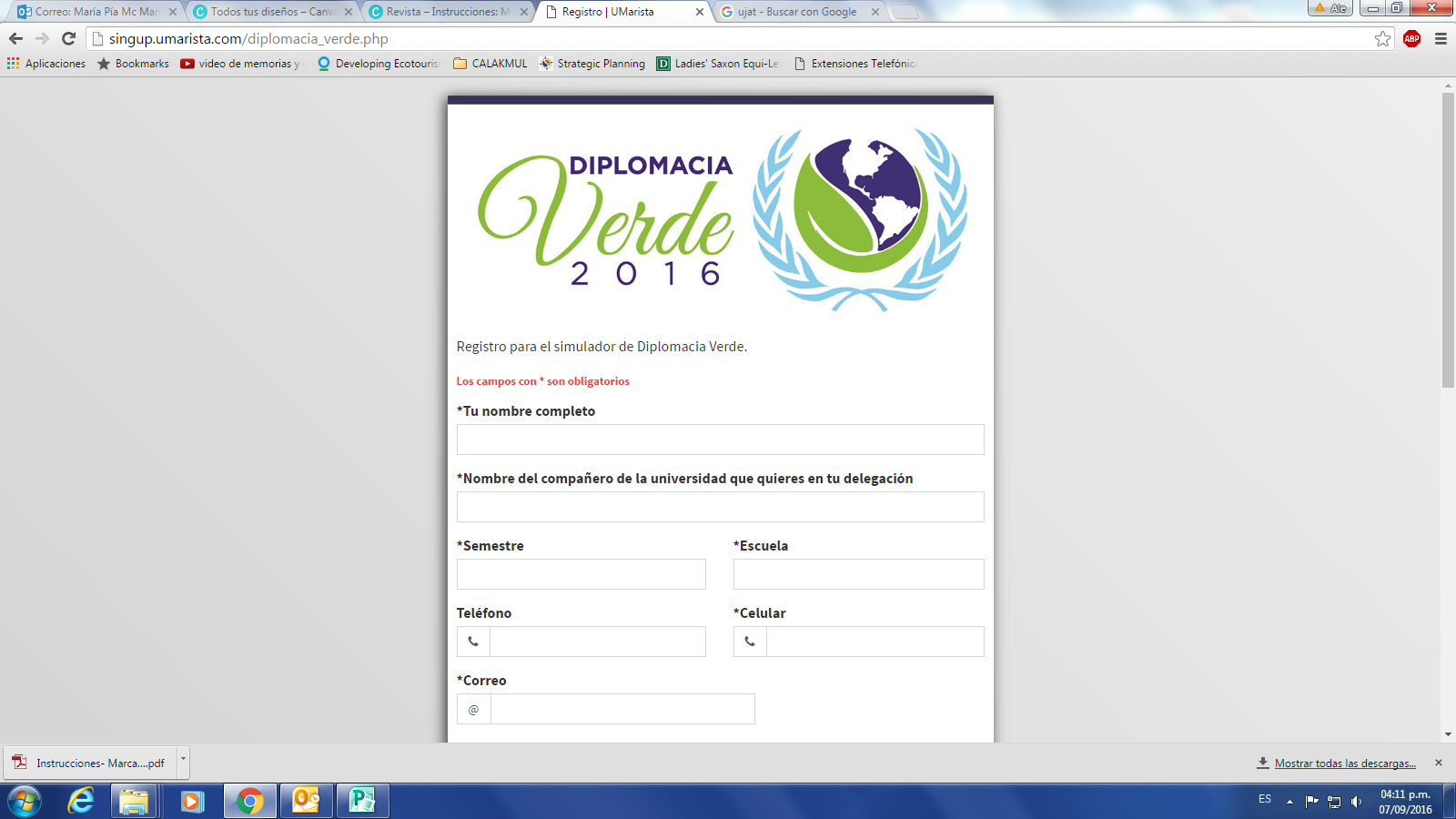 Mesa de trabajo Biología sintéticaDeclaración de la Conferencia de las Partes en el Marco del Protocolo de Nagoya sobre el uso de la biología sintética.MÉXICO, 7 de noviembre 2016--La Conferencia de las Partes en el Marco del Protocolo de Nagoya, llega al consenso de que es necesaria la regulación de la Biología Sintética, definida como “El diseño y la construcción de sistemas biológicos y bioquímicos que realicen funciones nuevas o mejoradas, los cuales puedan aprovecharse en la producción de fármacos, vacunas y biocombustibles, entre muchas otras aplicaciones”.De igual manera, se considera necesario establecer el principio precautorio para disminuir y evitar los riesgos socio ambientales que pudieran generarse por el uso inadecuado de la biología sintética.Se acepta la necesidad de la regulación de la biología sintética en todos sus ámbitos y la creación de una comisión de bioseguridad internacional que tome en cuenta a todos los sectores de la sociedad (político, ambiental, económico y social, entre otros.)Enfatiza la necesidad de la difusión de información a la sociedad, en torno al tema de la biología sintética con el fin de que los ciudadanos  conozcan y tomen decisiones informadas.Se recomienda la necesidad de realizar consultas ciudadanas a nivel nacional para conocer la postura de los habitantes sobre el tema.Se propone la creación de un Centro de Investigación Internacional regido por la Comisión de Bioseguridad, que establezca estrictos estándares de seguridad para evitar riesgos socio ambientales.Se recomienda la creación de un grupo de trabajo entre naciones, que cuenten con Consejo de Bioseguridad Nacional, para que en los trabajos de la próxima COP-MOP, entreguen una propuesta de los estándares de seguridad que se deben aplicar en las naciones.Conscientes de la necesidad de regular la información generada sobre biología sintética, se declara la necesidad de contar con un proceso transparente sobre cada una de las fases de la investigación (desde el acceso al recurso hasta los resultados) de la biología sintética.